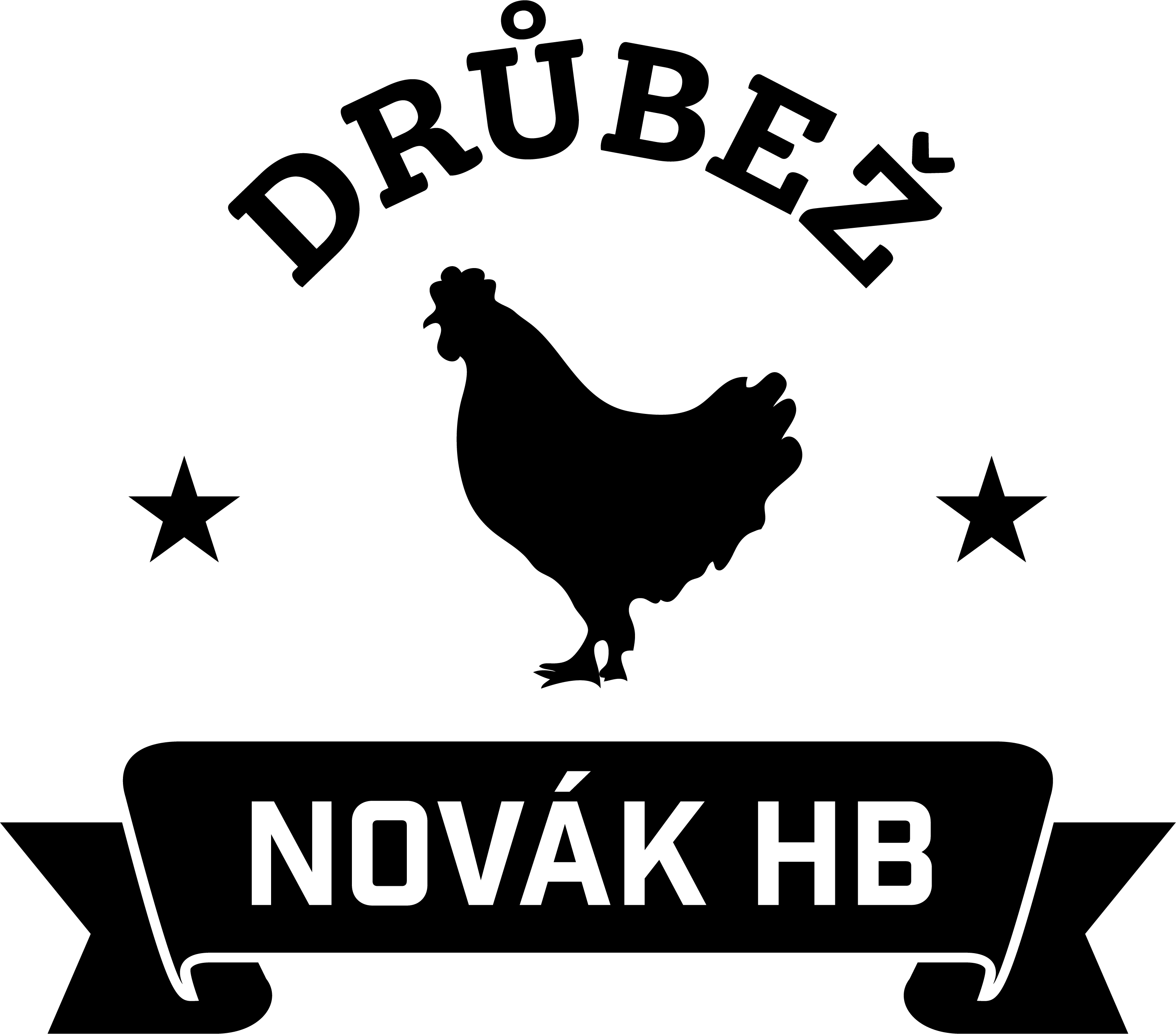 nabízíCHOVNÉ KUŘICEBarva: hnědá, černá, kropenatá, sussexová, bílá	Stáří:			18		týdnůCena:			174	Kč/ksOdběr:	5.9.2019 ve 13:45 hod.Místo:			u rybníkuObjednávky: 777 556 036	Drůbež je vakcinovaná a pod stálou veterinární kontrolou.Kontakty:Tel.: 777 989 867- Novák Jaroslav  777 556 036- Novák PetrE-mail: drubeznovakhb@seznam.cz	Web:    www.drubez-novak-hb.cz